Completions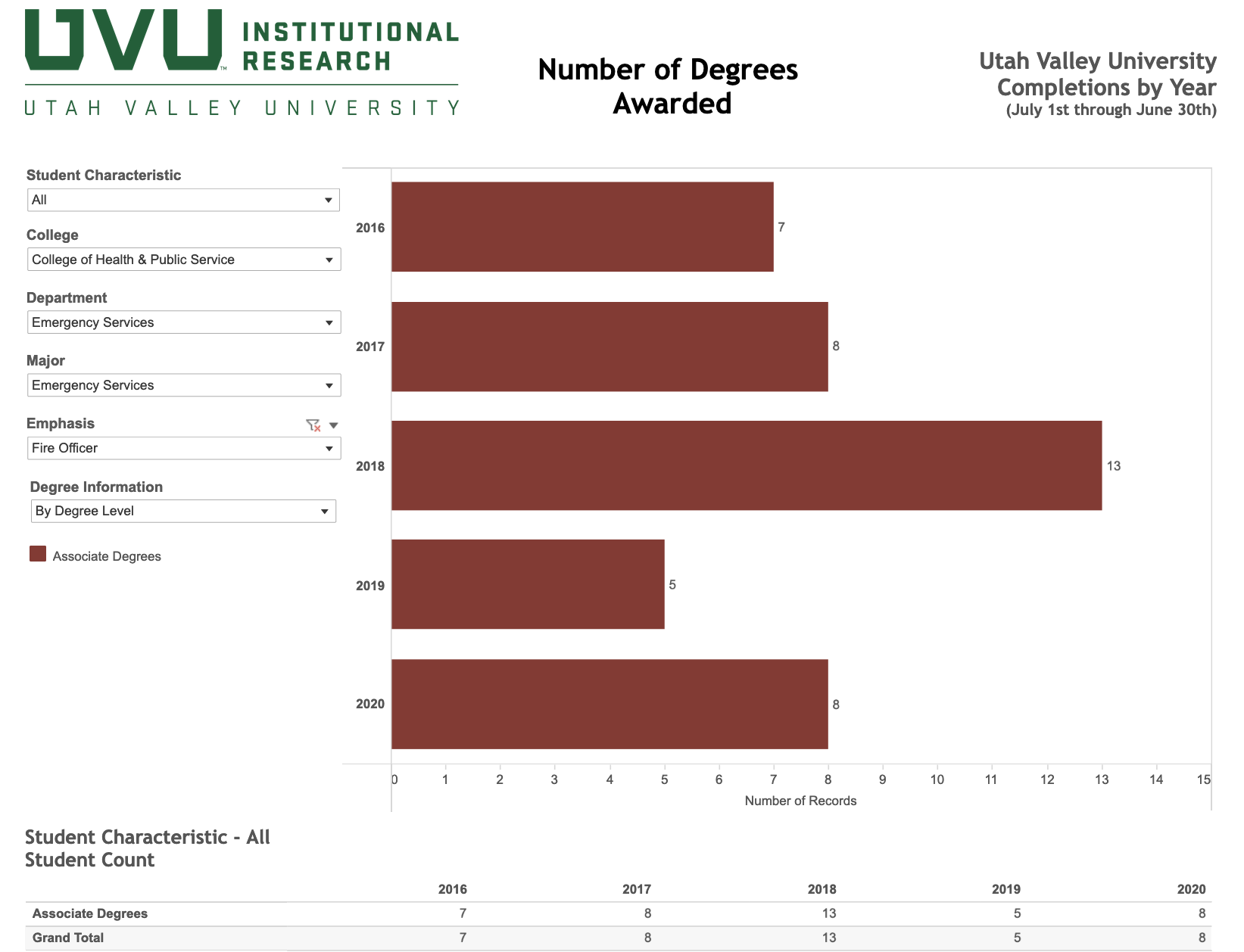 2. Enrollment in Fire Officer Courses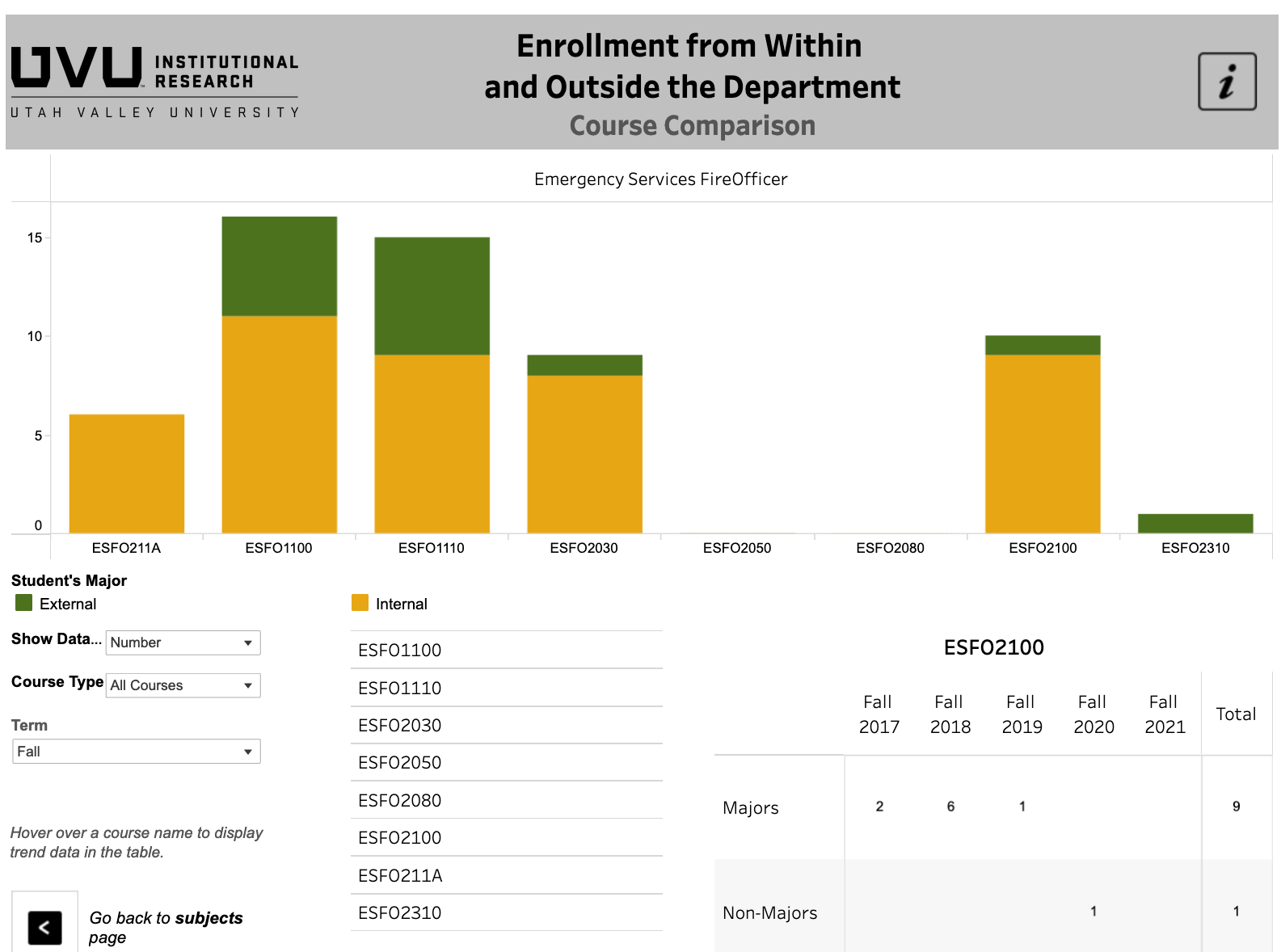 3.Employment – Alumni Survey (2020)Full time Employment – 100%